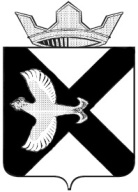 АДМИНИСТРАЦИЯМУНИЦИПАЛЬНОГО ОБРАЗОВАНИЯПОСЕЛОК  БОРОВСКИЙПОСТАНОВЛЕНИЕ12 марта 2018 г.								№ ___21____п. БоровскийТюменского муниципального районаВ соответствии с Федеральным законом от 06.10.2003 № 131-ФЗ «Об общих принципах организации местного самоуправления в Российской Федерации», Федеральным законом от 10.01.2002 № 7-ФЗ «Об охране окружающей среды» Уставом муниципального образования посёлок Боровский:1. Внести изменения в постановление администрации муниципального образования поселок Боровский от 15.12.2015 № 352 «Об утверждении Порядка расчёта компенсационной стоимости при сносе зелёных насаждений на территории муниципального образования поселок Боровский» (далее – Постановление):1.1. Преамбулу Постановления читать в редакции следующего содержания:«В соответствии с Федеральным законом от 06.10.2003 № 131-ФЗ «Об общих принципах организации местного самоуправления в Российской Федерации», Федеральным законом от 10.01.2002 № 7-ФЗ «Об охране окружающей среды» Уставом муниципального образования посёлок Боровский, с целью сохранения благоприятной окружающей среды, повышения ответственности за сохранность зеленых насаждений, а также для расчета компенсационной стоимости зеленых насаждений при вынужденном сносе и размера ущерба при незаконных рубках, повреждений, уничтожений зеленых насаждений на территории муниципального образования поселок Боровский:»1.2. Внести изменения в Порядок расчёта компенсационной стоимости при сносе зелёных насаждений на территории муниципального образования поселок Боровский, утвержденного постановлением администрации муниципального образования поселок Боровский от 15.12.2015 № 352 (далее – Порядок) следующие изменения:1.2.1. п 1.1 Порядка, читать в редакции следующего содержания: Настоящий Порядок расчёта компенсационной стоимости  при сносе зелёных насаждений на территории муниципального образования поселок Боровский (далее – Порядок) разработан в соответствии с Градостроительным Кодексом РФ, Федеральным Законом от 06.10.2003 № 131-ФЗ "Об общих принципах организации местного самоуправления в Российской Федерации", Правилами создания, охраны содержания зеленых насаждений в городах Российской Федерации, утвержденными приказом Госстроя России от 15.12.1999 № 153, Нормативно-производственным регламентом содержания озелененных территорий, утвержденным приказом Госстроя России от 10.12.1999 № 145, 1.2.2. п. 1.5. Порядка, читать в редакции следующего содержания:«Оплата компенсационной стоимости не производится:а) при проведении работ за счет средств бюджета муниципального образования посёлок Боровский: - вынужденный снос при плановых работах по ремонту, строительству, реконструкции автомобильных дорог, улиц, инженерных сетей, зданий, строений и сооружений;- при проведении ремонтно-реставрационных работ на объектах культурного наследия;- при невозможности обеспечения нормальной видимости технических средств регулирования дорожного движения, безопасности движения транспорта и пешеходов;- при работах по благоустройству территории муниципального образования.б) при проведении переустройства, и (или) перепланировки переводимого помещения, и (или) иных работ для обеспечения использования такого помещения в качестве жилого или нежилого помещения при переводе жилого помещения в нежилое помещение и нежилого помещения в жилое помещение в случае произрастания зеленых насаждений с нарушением требований, установленных санитарными, экологическими, строительными и иными нормами и правилами;в) для восстановления уровня освещенности помещений, соответствующего нормативам;г) в случае крайней необходимости для устранения угрозы падения деревьев, аварийных деревьев;д) в случае произрастания зеленых насаждений в охранных зонах инженерных сетей и коммуникаций, а также для устранения аварии на инженерных сетях.»1.2.3. п. 3.2 Порядка дополнить абзацем следующего содержания:«Расчет восстановительной стоимости деревьев производится в рублях за каждое дерево. При диаметре ствола дерева на высоте 1,3 м больше 40 см действительная восстановительная стоимость, указанная в последнем столбце Таблицы 1, умножается на коэффициент 1,15 на каждые полные 10 см диаметра ствола свыше 40 см.»1.2.4. п. 3.3 Порядка, читать в редакции следующего содержания:«Действительная восстановительная стоимость кустарника определяется по формуле:Св = [Спкi + (Су x Квк)] x К,где Св - действительная восстановительная стоимость кустарника, руб.;Спкi - сметная стоимость создания одного кустарника с учетом стоимости работ по посадке, стоимости посадочного материала (кустарника) и затрат на послепосадочный уход в течение первого года до сдачи объекта в эксплуатацию, руб.;Су - сметная стоимость ухода за кустарником в процессе содержания в течение одного года, руб.;Квк - количество лет восстановительного периода, учитываемого при расчете компенсации за сносимый (вырубаемый) кустарник, - 1 год;К - количество удаляемых кустарников, шт.»;1.2.5. п. 3.4 Порядка, читать в редакции следующего содержания:В основу расчета положена сметная стоимость посадки и ухода за зелеными насаждениями, имеющими место на момент расчета действительной восстановительной стоимости зеленых насаждений. Формирование действительной восстановительной стоимости приведено в таблице 1.Действительная восстановительная стоимостьТаблица 1<*> Стоимость работ по посадке зеленых насаждений определяется суммированием следующих затрат: Зг + Зм + ЗП + ЗД + КН + КП + Зпр + Зтр;<**> Сметная стоимость создания зеленых насаждений определяется суммированием вышеперечисленных затрат, а также затрат Зп и Зу.<***> цена единицы посадочного материала определяется согласно рыночной стоимости на момент поступления заявления на снос зеленых насажденийПримечание.1. Количество лет восстановительного периода газона - 1 год; цветника (вазона) - 1 год.Единовременные затраты на создание зеленых насаждений определяются суммированием затрат на приобретение посадочного материала, растительного грунта, затрат по очистке и планировке территории, созданию дренажа, посадке деревьев и кустарников, накладных расходов, транспортных расходов и плановой прибыли. Указанные затраты формируются на основании проектной документации и (или) сметных расчетов, составленных базисно-индексным методом на основе территориальных сметных нормативов (ТЕР). При оценке парков и других объектов озеленения в состав единовременных затрат необходимо также включать затраты по подготовке проектной документации.Зе = (Зп + Зг + Зм + ЗП + ЗД + Зу) x N + КН + КП + Зпр + Зтр,где Зе - единовременные затраты по созданию деревьев и кустарников, газонов и цветников;Зп - стоимость посадочного материала;Зг - стоимость растительного грунта;Зм - подготовка территории (вывоз мусора и планировка территории);ЗП - заработная плата рабочих;ЗД - стоимость дренажа и подготовки ям;Зу - стоимость ухода, текущего ремонта за зелеными насаждениями в первый год создания;N - количественный показатель зеленых насаждений, подлежащих сносу (уничтожению), измеряемый применительно к различным зеленым насаждениям в штуках, метрах, квадратных метрах;КН - накладные расходы;КП - плановая прибыль;Зпр - затраты на проектирование объектов озеленения (применяются при оценке объектов озеленения);Зтр - транспортные расходы.К мероприятиям по уходу, текущему ремонту за зелеными насаждениями относятся: полив растений в течение периода вегетации; подкормка растений органическими и минеральными удобрениями, обмыв крон растений; прополка и рыхление приствольных кругов; обрезка деревьев и кустарников, борьба с вредителями и болезнями.1.2.6. п. 3.6 Порядка, читать в редакции следующего содержания:«Компенсационная стоимость рассчитывается на основании показателей действительной восстановительной стоимости наиболее характерных (типичных) видов зеленых насаждений.Для расчета показателей компенсационной стоимости зеленых насаждений применяются поправочные коэффициенты, позволяющие учесть при определении размера ущерба место произрастания зеленых насаждений, их социально-экологическую значимость и фактическое состояние. Указанные поправочные коэффициенты приведены в таблицах 2 - 4 настоящего пункта.Компенсационная стоимость деревьев рассчитывается методом индексации, в соответствии с которым компенсационная стоимость, рассчитываемая с применением настоящей методики, меняется с учетом индексов-дефляторов, разрабатываемых уполномоченным федеральным органом исполнительной власти.Размер компенсационной стоимости определяется как сумма компенсационной стоимости всех видов зеленых насаждений, подлежащих сносу (рубке, уничтожению).Результаты расчетов компенсационной стоимости зеленых насаждений оформляются актом по форме согласно приложению 1 к настоящей Методике.Компенсационная стоимость зеленого насаждения определяется по формуле:Скд = Св x Кт x Ксэз x Кс x К x Кд x Км <*>,где Скд - компенсационная стоимость зеленого насаждения, руб.;Св - действительная восстановительная стоимость зеленого насаждения, руб.;Кт - территориальный коэффициент (таблица 2);Ксэз - коэффициент социально-экологической значимости (таблица 3);Кс - коэффициент фактического состояния зеленого насаждения (таблица 4);К - количество удаляемых зеленых насаждений (м2 газона, цветника);Кд - индекс-дефлятор, разработанный в установленном порядке уполномоченным федеральным органом исполнительной власти.<*> Км - коэффициент, применяемый в случае оплаты компенсационной стоимости за счет средств бюджетной системы Российской Федерации. Км равен 0,8.Территориальный коэффициентТаблица 2Коэффициент социально-экологической значимостиТаблица 3<*> В случаях, когда зеленые насаждения одновременно относятся к разным категориям, выделенным для учета их социально-экологической значимости, в расчетах стоимости принимается максимальное значение аналогичного коэффициента.Коэффициент фактического состояния зеленых насажденийТаблица 4Примечание:<*> Зеленые насаждения без признаков заболеваний и повреждений болезнями или вредителями, без механических повреждений, нормального развития, густо облиственные, окраска и величина листьев (хвои) нормальная.<**> Зеленые насаждения условно здоровые (заболевания есть, но они в начальной стадии или имеют повреждения вредителями, которые можно устранить), с неравномерно развитой кроной, недостаточно облиственны (сухие побеги до 10 - 15%), с наличием незначительных механических повреждений.<***> Зеленые насаждения со слабо развитой кроной, суховершинностью, усыханием кроны более 50%, комплексом признаков заболеваний (дупла, обширные сухобочины и т.д.), признаками заселения стволовыми вредителями, значительными механическими повреждениями относятся к растениям неудовлетворительного состояния.»;1.2.7. п.4.7. Порядка – исключить.2. Опубликовать настоящее постановление в газете «Боровские вести» и разместить его на официальном сайте администрации муниципального образования посёлок Боровский в информационно-телекоммуникационной сети «Интернет».3. Контроль за исполнением настоящего постановления возложить на заместителя главы администрации по строительству, благоустройству, землеустройству, ГО и ЧС.Глава муниципального образования					С.В. СычеваО внесении изменений в постановление администрации муниципального образования поселок Боровский от 15.12.2015 № 352Зеленые насаждения (ЗН)Стоимость работ по посадке ЗН, руб. <*>Стоимость послепосадочного ухода в течение первого года, руб.Стоимость посадочного материала, руб.<***>Сметная стоимость создания, руб. <**>Стоимость ухода в процессе содержания, руб.Стоимость ухода в процессе содержания, руб.Стоимость ухода в процессе содержания, руб.Действительная восстановительная стоимость ЗН, руб.Зеленые насаждения (ЗН)Стоимость работ по посадке ЗН, руб. <*>Стоимость послепосадочного ухода в течение первого года, руб.Стоимость посадочного материала, руб.<***>Сметная стоимость создания, руб. <**>в течение 1 годавосстановительный период, летвсего за период восстановленияДействительная восстановительная стоимость ЗН, руб.Хвойные деревья, шт.38701384350087542099102099029744Лиственные деревья 1-й группы, шт.3870138425007754209971469322447Лиственные деревья 2-й группы, шт.3870138425007754209951049518249Лиственные деревья 3-й группы, шт.387013842500775420993629714051Кустарники, шт.779352300143152715271958Газон обыкновенный, м2259,00228,9246,00533,9229,00129,00562,92№ п/пМесто произрастания зеленых насаждений*Территориальный коэффициент, Кт1Общественно-деловая зона 1,22Рекреационная зона1,42Зона многоэтажной жилой застройки, зона малоэтажной жилой застройки1,34Общественно-деловая зона1,25Производственная и коммунально-складская зона1,16Зона инженерной инфраструктуры, зона транспортной инфраструктуры1,0№ п/пКатегория озелененной территорииКоэффициент социально-экологической значимости, Ксэз*1Зеленые насаждения памятников природы, а также зеленые насаждения, расположенные в границах памятников истории и культуры и т.п.2,02Зеленые насаждения озелененных территорий общего пользования и озелененных территорий ограниченного пользования1,23Зеленые насаждения в прибрежной и водоохранной зоне открытого водостока (водоема)1,24Зеленые насаждения озелененных территорий специального назначения1,15Остальные категории1,0N п/пХарактеристика состояния зеленых насажденийКоэффициент состояния (Кс)1Хорошее *, Удовлетворительное **1,02Неудовлетворительное ***0,5